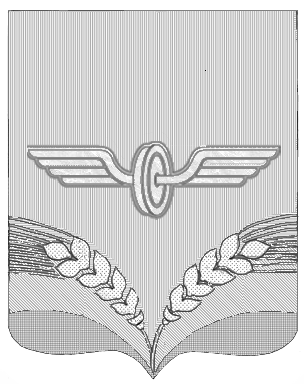 АДМИНИСТРАЦИЯ СОВЕТСКОГО РАЙОНА КУРСКОЙ ОБЛАСТИ П О С Т А Н О В Л Е Н И Е от  23.11.2018 года  №  764 Курская область, 306600, пос. Кшенский, ул. Пролетарская, 45Об утверждении Положения об отделе по делам молодёжи, физической культуре и  спорту Администрации Советского района Курской областиВ соответствии с Федеральным законом от 6 октября 2003 года № 131-ФЗ «Об общих принципах организации местного самоуправления в Российской Федерации» (с изменениями и дополнениями), руководствуясь Уставом муниципального образования «Советский район» Администрация Советского района Курской области ПОСТАНОВЛЯЕТ:1. Утвердить положение об отделе по делам молодёжи, физической культуре и спорту Администрации  Советского района (Прилагается).
     2.Контроль за выполнением настоящего постановления возложить на заместителя Главы Администрации Советского района И.Я.Булгакову.3.Постановление вступает в силу со дня подписания и подлежит опубликованию на официальном сайте муниципального района «Советский район» Курской области.Глава Советского района 			 				В.А. СавельевПриложение
к постановлению АдминистрацииСоветского района Курской области
от 23.11.2018 года № 764ПОЛОЖЕНИЕ
об отделе по делам молодежи, физической и культуре и спорту Администрации Советского района Курской областиI. ОБЩИЕ ПОЛОЖЕНИЯ1.1. Отдел по делам молодежи, физической культуре и спорту Администрации Советского района Курской области (далее - Отдел) является структурным подразделением Администрации Советского района Курской области, осуществляющим государственную, региональную и муниципальную молодежную политику и политику в сфере физической культуры и спорта. Отдел координирует и  контролирует работу по данному направлению на территории муниципального образования «Советский район». 
1.2. Отдел создается по решению Главы Администрации Советского района Курской области, непосредственно подчиняется заместителю Главы Администрации Советского района по социальной политике.1.3. Отдел не обладает правами юридического лица.1.4. В своей работе Отдел руководствуется Конституцией РФ,  действующим законодательством Российской Федерации и Курской области, муниципальными правовыми актами муниципального образования «Советский район» и настоящим Положением. 1.5. Отдел осуществляет возложенные на него задачи во взаимодействии с иными структурными подразделениями Администрации муниципального образования «Советский район», органами местного самоуправления сельских поселений, предприятиями, учреждениями и организациями муниципального образования «Советский район».1.6. Финансирование отдела осуществляется за счет бюджетных средств, утвержденных в годовой смете расходов Администрации района.1.7.Структура отдела:- начальник отдела по делам молодежи, физической культуре и спорту Администрации Советского района- консультант отдела по делам молодежи, физической культуре и спорту Администрации Советского района1.8. Адрес отдела: Курская область Советский район, п. Кшенский, ул.Пролетарская,  д. 45. II. ОСНОВНЫЕ ЗАДАЧИ ОТДЕЛАОсновными задачами Отдела являются:2.1. Реализация государственной, региональной и муниципальной политики в сфере работы с молодежью, развития физической культуры и спорта на территории муниципального образования «Советский район».2.2. Содействие созданию социально-экономических, организационных, правовых условий  и гарантий для самореализации молодёжи в личной жизни, профессиональной и общественной деятельности. 2.3. Осуществление мер по поддержке талантливой молодежи. 2.4. Обеспечение развития физической культуры и спорта на территории муниципального образования в целях укрепления здоровья, формирования здорового образа жизни и организации активного отдыха всех групп населения.2.5. Координация деятельности учреждений и организаций по развитию молодежных движений, инициатив, спорта, содействие их развитию.2.6. Организация летнего отдыха и занятости подростков и молодежи в поселениях.2.7. Организация и осуществление мероприятий по работе с детьми и молодежью в поселениях. III. ФУНКЦИИ ОТДЕЛАОтдел в соответствии с возложенными на него задачами осуществляет следующие функции: 3.1. Реализует проведение единой государственной политики в сфере работы с молодежью, развития физической культуры и спорта в пределах своей компетенции.3.2. Осуществляет организационное и методическое руководство в сфере молодежной политики, физической культуры и спорта.3.4. В пределах своей компетенции разрабатывает и представляет в установленном порядке проекты муниципальных правовых актов.3.5. Участвует в пределах своей компетенции и в установленном порядке в разработке проектов областных нормативных правовых актов в сфере молодежной политики и политики в сфере физической культуры и спорта.3.6.  Разрабатывает предложения по развитию молодежной политики,  физической культуры и спорта в муниципальном образовании «Советский район», выносит их на рассмотрение Районной межведомственной комиссии по организации оздоровления, отдыха и занятости детей, подростков и молодежи, Главы администрации муниципального образования «Советский район».3.7. Вносит предложения в формирование бюджета на реализацию мероприятий молодёжной политики, спортивных мероприятий, программной деятельности в области молодежной политики, физической культуры и спорта.3.8. В пределах своей компетенции осуществляет контроль за рациональным использованием выделенных финансовых средств.3.9. Готовит информацию и отчетную документацию по вопросам молодежной политики, физической культуры и спорта для вышестоящих организаций и надзорных органов.3.10. Содействует созданию экономических условий для решения жизненно важных проблем молодежи, развития и поддержки молодежного предпринимательства, профориентации, решения вопросов занятости и трудоустройства молодежи.3.11. Содействует созданию общественных организаций, Советов, деятельность которых направлена на решение молодежных проблем.3.12. Разрабатывает в установленном порядке проекты муниципальных целевых программ развития молодежной политики, физической культуры и массового спорта. 3.13. Утверждает единый календарный план районных (территориальных) соревнований и сборов, и организует их проведение.  3.14. Совместно с заинтересованными организациями проводит работу по подготовке спортивных резервов: организует в установленном порядке проведение соревнований различного уровня, осуществляет подготовку сборных команд, отдельных спортсменов. 3.15. Награждает в установленном порядке грамотами и дипломами призеров спортивных соревнований, физкультурных работников и коллективы физкультуры. 3.16. Организует проведение спортивных соревнований, встреч, молодежных смотров,  конкурсов,  фестивалей,  выставок в поселениях, а также мероприятий межпоселенческого характера.3.17. Осуществляет пропаганду передовых достижений в области физической культуры и спорта, обеспечивает выпуск и распространение в молодежной среде агитационных материалов, пропагандирующих здоровый образ жизни.3.18. Содействует участию молодежи поселений в районных, областных и межрегиональных, Всероссийских смотрах, конкурсах, фестивалях, встречах, выставках и иных мероприятиях молодежной политики, осуществляет финансирование команд, участвующих в данных мероприятиях.3.19. Осуществляет координацию деятельности общественных советов по работе с молодежью, созданных в сельских поселениях, на предприятиях и в организациях района.  3.20. Содействует созданию и формированию специализированных фондов поддержки молодежной инициативы, физической культуры и спорта, формируемых за счет бюджетных и внебюджетных ассигнований, а также добровольных отчислений организаций, предприятий,  учреждений,  обеспечивает использование средств данных фондов в соответствии с их целевым назначением.3.21. Рассматривает предложения и жалобы граждан, обеспечивает своевременное и полное рассмотрение устных и письменных обращений по вопросам молодежной политики, физической культуры и спорта, принимает по ним необходимые меры.3.22. Осуществляет иные функции в установленной сфере деятельности, определенные законодательством.IV. ПРАВА ОТДЕЛАОтдел для выполнения возложенных на него задач имеет право: 4.1. В установленном порядке вносить на рассмотрение Районной межведомственной комиссии по организации оздоровления, отдыха и занятости детей, подростков и молодежи, Главы администрации муниципального образования «Советский район» предложения по развитию молодежной политики, физической культуры и спорта. 4.2. Распоряжаться в установленном порядке выделенными средствами для финансирования работы Отдела, осуществлять контроль за использованием бюджетных ассигнований. 4.3. Осуществлять  и анализировать совместную деятельность структурных подразделений администрации муниципального образования «Советский район», органов местного самоуправления сельских поселений, предприятий, учреждений и организаций по вопросам, входящим в компетенцию Отдела.4.5. Проводить конференции, советы, совещания по вопросам, отнесенным к компетенции Отдела.4.6. Формировать временные экспертные и иные советы для реализации молодежной политики, развитию физической культуры и спорта на территории поселений. 4.7. Осуществлять координацию работу  молодежных организаций и спортивных объединений, муниципального образовательного учреждения дополнительного образования детей «Детско-юношеская спортивная школа», вести контроль за целевым использованием финансовых средств, выделенных на организацию спортивной работы и работы с подростками и молодежью.V. УПРАВЛЕНИЕ5.1. Отдел возглавляет  начальник, который назначается на должность Главой администрации муниципального образования «Советский район».Начальник  осуществляет руководство Отделом на правах единоначалия и несет персональную ответственность за выполнение возложенных на него задач.5.2.Начальник:5.2.1. Несет персональную ответственность за выполнение возложенных на отдел задач и осуществление им своих функций. 5.2.2. Проводит совещания, другие мероприятия для обсуждения вопросов, отнесенных к компетенции отдела.5.3. Требования начальника Отдела в части выполнения должностных обязанностей и правил внутреннего распорядка являются обязательными для всех работников Отдела.5.4. В период временного отсутствия начальника отдела его обязанности исполняет консультант отдела по делам молодежи, физической культуре и спорту, назначенный распоряжением Администрации Советского района курской области.VI. ОТВЕТСТВЕННОСТЬ6.1. На   начальника   Отдела возлагается персональная ответственность за:- организацию  деятельности  Отдела и надлежащему и своевременному   выполнению задач и функций, возложенных на Отдел;- организацию  в  Отделе  оперативной  и   качественной   подготовки документов,   ведение  делопроизводства  в  соответствии  с  действующими правилами и инструкциями;- соблюдение  работниками   Отдела   трудовой   дисциплины;- обеспечение  сохранности  имущества,  находящегося  в   Отделе,  и соблюдение правил пожарной безопасности;- подбор, расстановку и деятельность работников Отдела.6.3. Ответственность  работников Отдела устанавливается должностными инструкциями.VII. ЛИКВИДАЦИЯ7.1.  Реорганизация и ликвидация Отдела осуществляется в порядке, установленным действующим законодательством.